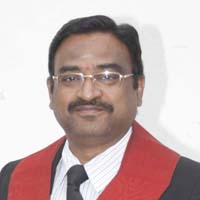 Profile of  P.S.CHIRANJEEVI, M.A.(Astro), M.Com., LL.B.,F.C.A.,Faculty - Universal  College of Astrology, Hyderabd (A.P) IndiaP.S.Chiranjeevi is the younger son of Guruji Late Sri. P.V.K.Punneswara Rao, the founder President of “Universal Research Institute of Astro & Occult Sciences” and “Universal College of Astrology”, Hyderabad.Born on 23rd September, 1964 in Hyderabad Academics:  Post Graduate in Astrology & Commerce and a Graduate in Law.  He is a Chartered Accountant practicing under the name and style of “M/s. P.S.Chiranjeevi & Associates”.Made a beginning in the field of Astrology in the year 1999.  After successful completion of the courses, conferred the titles of “JYOTHISHA PRAVEENA” on  and “JYOTHISHA VISARADA” on  by ‘Universal Research Institute of Astro & Occult Sciences’.  Became ‘Life Member’ in ‘Universal Research Institute of Astro & Occult Sciences’ on 24th June, 2000.  Further journey in the Astrological world has been continued and bagged the titles of “VASTU VISARADA” on 17th August, 2003 and  “JYOTHISHA RATNA” on 24th July, 2005, conferred by ‘Universal College of Astrology’. Also conferred with honorary title of “JYOTHISHA SIROMANI” on  on the occasion of ‘Akhila Bharata Jyothisha Sammelan’, held at .Honorary Titles  : He is honoured with a title of “JYOTHISHA PRASHASTHA” (in March, 2012) ‘Chronosnaadiastro.com’ founded by Sri. Satyanarayana Naik;Also honoured with a title of “JYOTHISHA VIGNANA BHASKARA” (in March, 2013) by ‘JKR Astro Research Foundation’ founded by Dr. N.V.R.A.Raja;He is one of the faculty in ‘Universal College of Astrology’ since 2008 and actively involved in imparting the knowledge of astrology in K.P.System. Also discharging the responsibilities of the Secretary of Universal College of Astrology, and Universal Astrological Book Trust, Hyderabad.Since 2010, carrying the mantle of Guruji Late Sri. P.V.K.Punneswara Rao in the propagation of K.P.System of astrology through the platform of “Universal Research Institute of Astro & Occult Sciences” of which he is the Secretary at present********